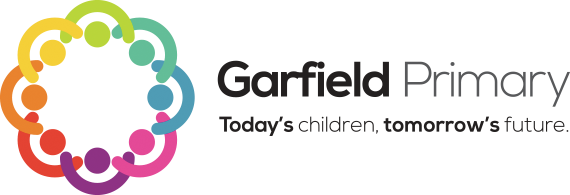 The Learning Mentors Newsletter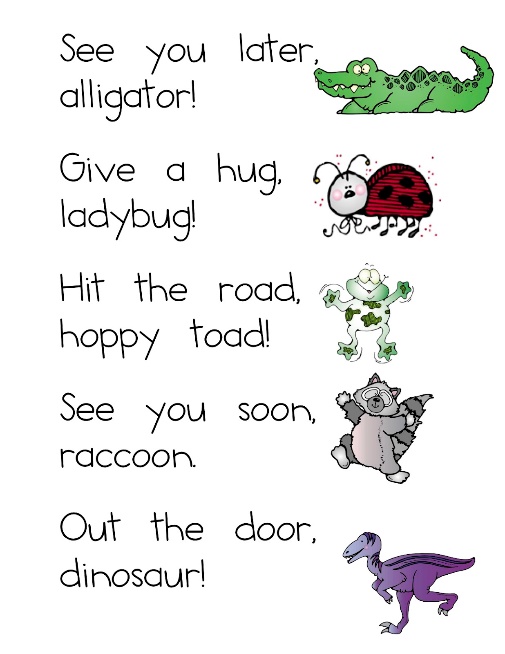 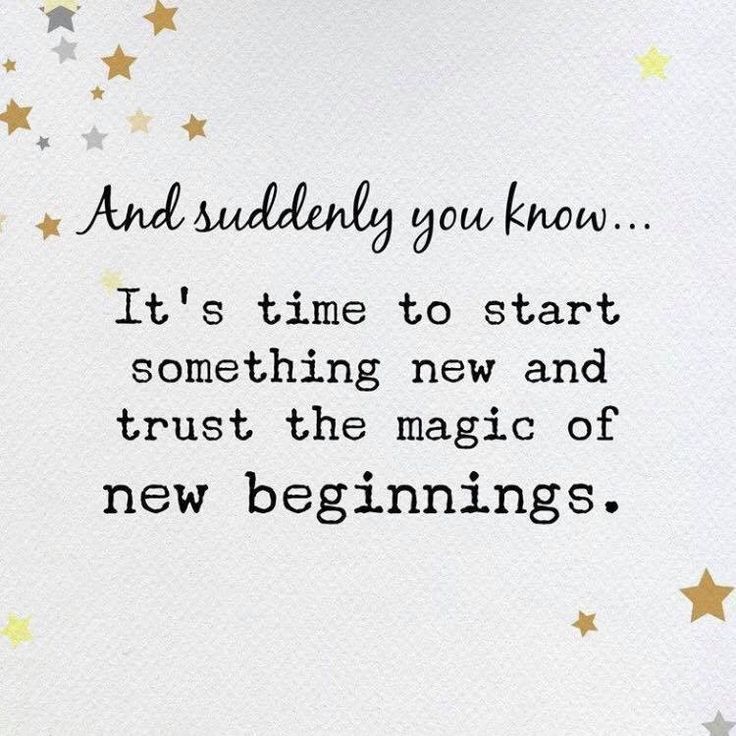 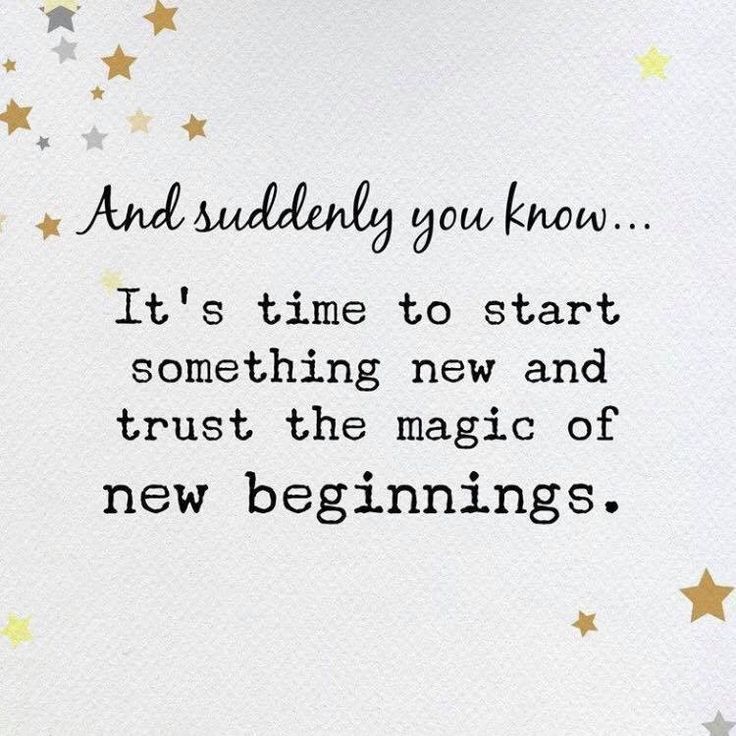 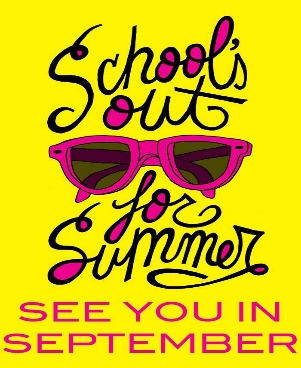 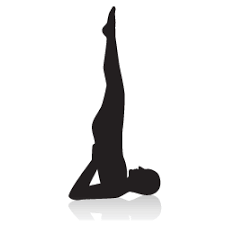 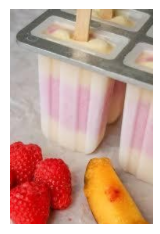 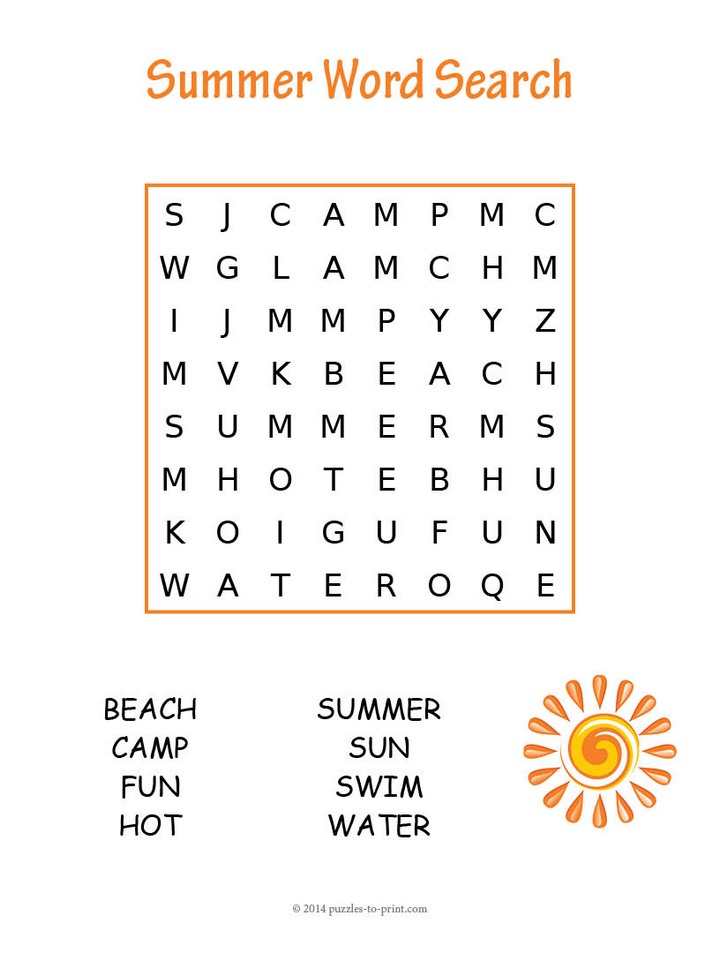 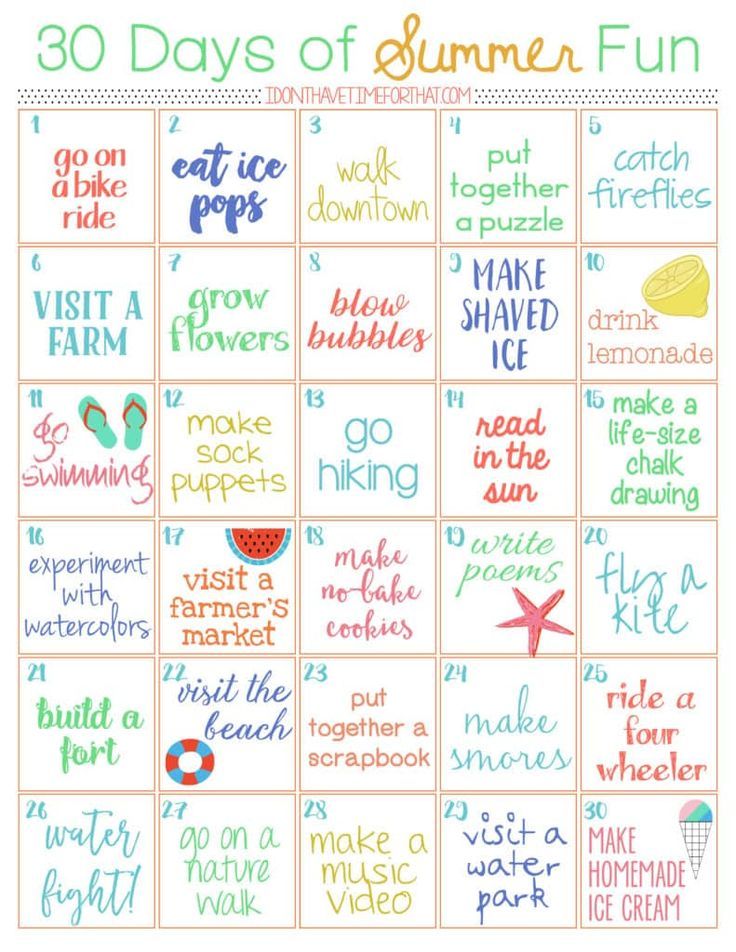 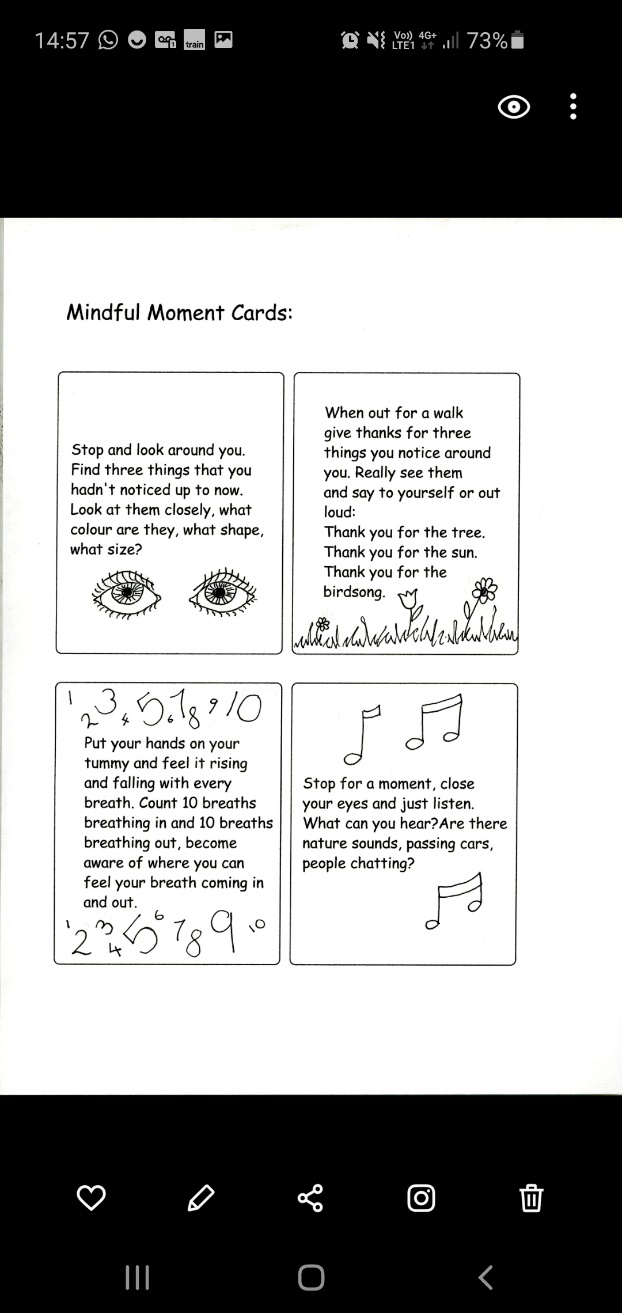 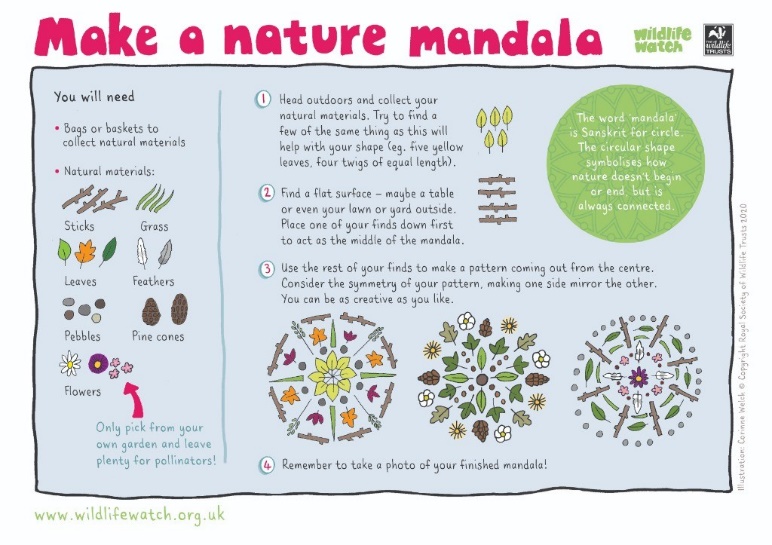 